Дата: 09.04.2020Предмет: хіміяТема : «Особливості водних розчинів неметалічних сполук з Гідрогеном, їх застосування»ІнструкціяОзнайомитися з теоретичним матеріалом в підручнику П. Попель, Л. Крикля «Хімія» 11 клас §19.https://pidruchnyk.com.ua/470-hmya-popel-kriklya-11-klas.htmlЗаписати до зошита короткий конспект (з презентації).Виконати завдання для самоперевіркиОбов’язково переглянути матеріали на даному сайті: https://sites.google.com/site/himiaakup/lekciie/zanatta-no3-spoluki-nemetaliv-z-gidrogenom-gidrogen-hlorid-hloridna-kislota-amoniak-vlastivosti-vikoristannahttp://www.myshared.ru/slide/1245497/ЗАВДАННЯ ДЛЯ САМОПЕРЕВІРКИВнесіть у таблицю, а саме в останній стовпчик, застосування даних сполук (використайте інформацію з інтернету і додаткової літератури):Коротка характеристика сполук неметалічних елементів з ГідрогеномОстанній стовпчик в таблиці не заповнюватиСкладіть рівняння окисно-відновної реакції за методом електронного балансу, вкажіть окисник та відновник.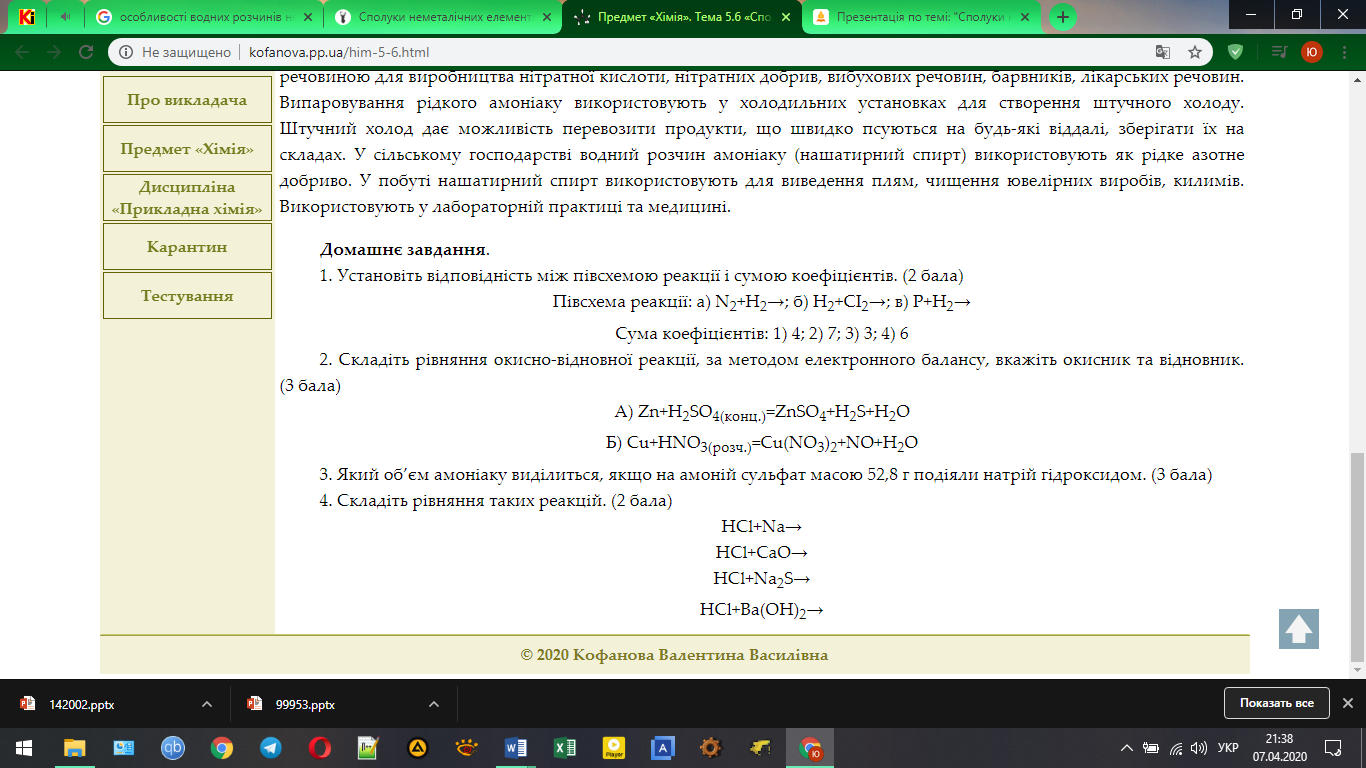 Складіть рівняння таких реакцій.№Назва сполукиФормула речовиниФізичні властивостіЗастосування1МетанЗаповнили на попередньому уроціЗаповнили на попередньому уроці2АмоніакЗаповнили на попередньому уроціЗаповнили на попередньому уроці3ВодаЗаповнили на попередньому уроціЗаповнили на попередньому уроці4ФтороводеньЗаповнили на попередньому уроціЗаповнили на попередньому уроці5СиланЗаповнили на попередньому уроціЗаповнили на попередньому уроці6ФосфінЗаповнили на попередньому уроціЗаповнили на попередньому уроці7СірководеньЗаповнили на попередньому уроціЗаповнили на попередньому уроці8ХлороводеньЗаповнили на попередньому уроціЗаповнили на попередньому уроці9АрсинЗаповнили на попередньому уроціЗаповнили на попередньому уроці10СеленоводеньЗаповнили на попередньому уроціЗаповнили на попередньому уроці11БромоводеньЗаповнили на попередньому уроціЗаповнили на попередньому уроці12ТелуроводеньЗаповнили на попередньому уроціЗаповнили на попередньому уроці13ЙодоводеньЗаповнили на попередньому уроціЗаповнили на попередньому уроці